                                    FONDS DES NATIONS UNIES POUR LA POPULATION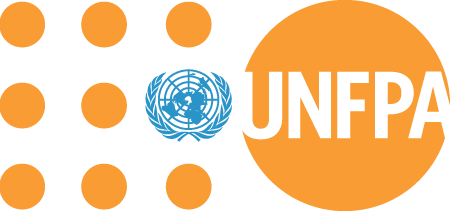                                     UNITED NATIONS POPULATION FUNDInvitation for Proposals Attachment I: NGO Profile and Programme Proposal (To be completed by NGO submitting proposal)UNFPA, United Nations Population Fund, an international development agency, invites qualified organizations to submit proposals for the participation in the implementation of 8th Cooperation Programme between Cameroon and UNFPA for the period 2022-2026 that aims to contribute to realization of UNFPA transformative results: (a) end preventable maternal deaths;(b) end the unmet need for family planning; and(c) end gender-based violence and all harmful practices, including child marriage and female genital mutilation.The purpose of the Invitation for Proposals is to identify eligible non-governmental organizations (national or international) for prospective partnership with UNFPA Cameroon to support achievement of results outlined in the 2022-2026 Country Programme Document or section 1.3 below Organizations that wish to participate in this Invitation for Proposals are requested to send their submission through email or mail clearly marked “NGO Invitation for Proposals” at the following address:Dr Koffi Justin , UNFPA Resident RepresentativeUNFPA 91, rue 1957 – Boîte postale 836 – Rond point Bastos (Place Ekoudou) – Yaoundé Cameroon Tél (237) 222 21 98 63 ; cameroon.office@unfpa.org By 9th December 2022 latest 5:00 pmProposals received after the date and time may not be accepted for consideration.Applications must be submitted in French or English. Any requests for additional information must be addressed in writing by 21st of November 2022 at the latest to UNFPA Cameroon Office, cameroon.office@unfpa.org.  UNFPA will post responses to queries or clarification requests by any NGO applicants who submitted, https://cameroon.unfpa.org before the deadline for submission of applications.UNFPA shall notify applying organizations whether it is considered for further action.Please see Working with UNFPA: Key information for UNFPA Implementing Partners on completing the Protection from Sexual Exploitation and Abuse (PSEA) Assessment.Section 1: BackgroundSection 1: Background1.1 UNFPA mandateUNFPA is the lead UN agency for delivering a world where every pregnancy is wanted, every birth is safe, and every young person's potential is fulfilled.1.2 UNFPA Programme of Assistance in  CameroonIn Cameroon, UNFPA works with the government and other partners to accelerate the reduction of preventable maternal deaths by increasing the proportion of births attended by skilled health personnel in the targeted regions. Also UNFPA in Cameroon, through the 2022-2026 CPD, will contribute to the reduction of unmet need for family planning; and  gender-based violence and harmful practices. Further information on the programme can be found on http://cameroon.unfpa.org/call-for-submissions1.3 Specific resultsWithin this framework and as set out in 2022-2026 Country Programme Document, working with government and other partners, UNFPA will contribute to achieve the following results:Output 1: By 2026, strengthened capacity of systems, institutions and communities to provide high-quality, comprehensive and integrated family planning services, including suppliesOutput 2: By 2026, strengthened capacity of the health system, institutions and communities in line with universal health coverage to provide quality and integrated maternal and neonatal health services including in humanitarian settings and public health emergenciesOutput 3: By 2026, strengthened national capabilities to increase the knowledge and skills, leadership and participation of adolescents and youth, in age appropriate reproductive health, voluntary family planning, family life education including HIV and their resilience to social, economic and environmental shocksOutput 4: By 2026, strengthened national capacity for women’s empowerment, prevention and response to GBV, harmful social and gender norms and practices particularly FGM and child marriage, including in humanitarian settings and public health emergenciesOutput 5: By 2026, enhanced national capacity for production, dissemination and use of disaggregated population data for development, monitoring and evaluation of policies and programs especially those related to sexual and reproductive health and reproductive rights, including in humanitarian settingsUNFPA CPD8 is women and youth centered and targets people's vulnerabilities in order to leave none behind. Innovation and digitalization is a key accelerator of UNFPA work in Cameroon and human rights based and gender transformative approaches are guiding design and implementation of UNFPA intervention. High impact efficient strategies will be implemented to achieve the expected results of the CPD8. These strategies are:Strengthen capacity of health care providers, community health workers to ensure voluntary family planning, Minimum Initial Service Package (MISP) for sexual and reproductive health implementation in humanitarian settings and Covid 19 contextImplement decentralized and community directed interventions on country program output with focus on adolescent girls, people living with disabilities, women living with obstetric fistula ;Implement the MISP and continuity of sexual and reproductive health and rights (SRHR), Family Planning and GBV multi-sectoral and survivor centered services within humanitarian settings, the COVID-19 situation and other public health emergenciesReinforce the Emergency Obstetric and neonatal cares ONC functions, including in humanitarian settings Conduct advocacy and policy dialogue to consider young people perspectives in policy and programme documents focusing on SRHR, family planning and HIV; Strengthen capacity of youth-led organizations to promote youth  resilience, and participation in political dialogue, conflict prevention, and peacebuilding processes notably around the lake Chad basin,Reinforce the capacities of youth-led and women-led organizations to conduct advocacy to promote youth and women leadership and sexual and reproductive rights, as well as their participation in decision making and operationalization of international aid and assistance, Improve young and most vulnerable community mobilization actors in promoting life skills, preventing HIV and utilizing  reproductive health responsive youth services,Advocacy and policy dialogue to ensure women and girls protection against GBV and harmful practices in an ethical way; Strengthen  capacity of women led organizations, men and youth platforms for the elimination of discriminatory gender and sociocultural norms affecting women’s and girls’ empowerment; Strengthen capacity and coverage of women and girls safe spaces to conduct and provide information on SRHR and and women rights, quality holistic and ethical GBV case management, psychosocial support, women empowerment activities; Promote and support the production and use of high-quality disaggregated data to leverage the demographic dividend, Embrace innovation and digitalization, develop dynamic solutions to meet the needs of women, girls and young people to deliver sexual and reproductive health and rights for all, including in financing for health Strengthen national capacities (governments, professional response organizations, communities and individuals) to anticipate and respond rapidly and effectively to the impact of likely, imminent or current hazards, events or conditions.Section 2: Application requirements and timelinesSection 2: Application requirements and timelinesSection 2: Application requirements and timelines2.1 Documentation required for the submissionThe expression of interest shall include the following documentation:Copy of provisions of legal status of the NGO in Cameroon [Required to be eligible for review]Copy of provisions of legal status of the NGO in home country (for INGOs )Attachment I – NGO Profile and Programme ProposalLatest annual report and audit report as separate documents or hyperlink to the documentsThe expression of interest shall include the following documentation:Copy of provisions of legal status of the NGO in Cameroon [Required to be eligible for review]Copy of provisions of legal status of the NGO in home country (for INGOs )Attachment I – NGO Profile and Programme ProposalLatest annual report and audit report as separate documents or hyperlink to the documents2.2 Indicative timelinesInvitation for Proposal issue date 11 November 20222.2 Indicative timelinesDeadline for submissions of proposals09 December 20222.2 Indicative timelinesDeadline for requests of additional information/ clarifications21 November 20222.2 Indicative timelinesReview of NGO submissions15 December 20222.2 Indicative timelinesNotification of results communicated to NGO23 December 2022Section 3: Process and timelinesSection 3: Process and timelinesSection 3: Process and timelines3.1 Review & evaluation of NGO submissionsApplications will be assessed by a review panel to identify organizations that have the required knowledge, skills, and capacity to support achievement of results using criteria outlined in section 3.2 below.It should be noted, however, that participation in this Invitation for Proposals does not guarantee the organization will be selected for partnership with UNFPA. Selected NGOs will be invited to enter into an implementing partner agreement and applicable UNFPA programme policy and procedures will apply.Applications will be assessed by a review panel to identify organizations that have the required knowledge, skills, and capacity to support achievement of results using criteria outlined in section 3.2 below.It should be noted, however, that participation in this Invitation for Proposals does not guarantee the organization will be selected for partnership with UNFPA. Selected NGOs will be invited to enter into an implementing partner agreement and applicable UNFPA programme policy and procedures will apply.3.2 Selection criteriaEligible organizations will be selected in a transparent and competitive manner, based on their capacity to ensure the highest quality of service, including the ability to apply innovative strategies to meet programme priorities in the most efficient and cost-effective manner.UNFPA Cameroon office will review evidence provided by the NGO submission and evaluate applications based on the following criteria:NB: Any proposal not submitted in specified working language will be excluded from consideration.Eligible organizations will be selected in a transparent and competitive manner, based on their capacity to ensure the highest quality of service, including the ability to apply innovative strategies to meet programme priorities in the most efficient and cost-effective manner.UNFPA Cameroon office will review evidence provided by the NGO submission and evaluate applications based on the following criteria:NB: Any proposal not submitted in specified working language will be excluded from consideration.3.2 Selection criteriaGovernance & LeadershipThe organization has a clearly defined mission and goals that reflect the organization’s structure and context, as well as alignment to UNFPA priority areas.Organization does not have a history of fraud, complaints or service delivery issues.3.2 Selection criteriaHuman ResourceOrganization has sufficient staff resources and technical expertise to implement the proposed activities.Organization does not have conflicts of interest with UNFPA or its personnel that cannot be effectively mitigated.Comparative AdvantageThe organization’s mission and/or strategic plan focuses on at least one of the UNFPA’s programme areas.The organization has experience in the country or field and enjoys prominence in areas related to UNFPA’s mandate.The organization has a proven track record in implementing similar activities and is seen as credible by its stakeholders and partners.The organization has relevant community presence and ability to reach the target audience; especially vulnerable populations and hard-to-reach areas.The organization has good knowledge of UN programming principles mostly : LNOB, Human rights, gender equalityThe organization has capacity to adapt especially working in humanitarian settingsThe organization has proven capacity in innovation and digitalizationMonitoringThe organization has systems and tools in place to systematically collect, analyse report and use programme monitoring dataPartnershipsThe organization has established partnerships with the government and other relevant local, international and private sector entities.Environmental ConsiderationsThe organization has established policies or practices to reduce the environmental impact of its activities. If no policies exist, the organization must not have a history of its activities causing negative impact to the environment. 3.3 Prospective partnership agreementUNFPA will inform all applicants of the outcome of their submissions in writing to the email/ postal address indicated in the NGO submission.UNFPA will inform all applicants of the outcome of their submissions in writing to the email/ postal address indicated in the NGO submission.The purpose of this proposal is to provide the following information: a) overview of the NGO, b) an outline of the activities the NGO is proposing to partner with UNFPA and c) provide UNFPA with sufficient evidence to show it meets the criteria outlined in section 3.2 of the IFP. A separate form should be filled for each programme proposal submitted.Information provided in this form will be used to inform the review and evaluation of NGO submissions as outlined in the Invitation for Proposals.Section A. NGO IdentificationSection A. NGO IdentificationSection A. NGO IdentificationA.1 Organization informationOrganization nameA.1 Organization informationAddressA.1 Organization informationWebsiteA.2 Contact informationNameA.2 Contact informationTitle/FunctionA.2 Contact informationTelephoneA.2 Contact informationEmailAre you registered in the United Nations Partner Portal? A.3 Conflict of interest statementTo your knowledge, do any staff members of your organization have personal or financial relationships with any staff of UNFPA, or any other conflicts of interest with this programme or UNFPA? If so, please explain. A.4. Fraud statementDoes your organization have fraud prevention policies and practices in place?Section B. Overview of the organizationB.1 Annual budgetSize of annual budget (previous year, USD)B.1 Annual budgetSource of fundingOutline funding base, including local, international, and private sector donors B.1 Annual budgetMain funding partners/ donorsB.2 Staff capacityList of number and key functions of core organization staffList of number and key functions of core organization staffB.3 NGO mandate and backgroundOutline the organization’s mandate and field of work, and how it aligns to UNFPA’s mandate.B.4  Available expertise and specialistsOutline the distinctive technical capacity of the organization to achieve results in the proposed programmatic area B.5 Experience in proposed area of workOutline of type/scope and key results achieved in proposed programmatic area in recent years, including any recognition received at local / global level for the work in the proposed area. Include a summary experience in [country] and prior experience with any organization of the United NationsB.6 Knowledge of the local context/ Accessibility to target populationOutline of presence and community relations in the location(s) the activities will be implemented in: include access to vulnerable populations and hard-to-reach areas, if any)B.7 CredibilityTo what extent is the NGO recognized as credible by the government, and/or other key stakeholders/partners?B.8 MonitoringOutline the systems in place (policies, procedures, guidelines, and other tools) that systematically collect, analyse and use programme monitoring dataSection C. Proposal overviewSection C. Proposal overviewC.1 Programme titleC.2 Results to which the programme contributesRefer to Section 1.3 of the Invitation for ProposalC.3 Proposed programme durationFrom MM/YYYY to MM/YYYYC.4 Proposed Programme budgetC.4 Proposed Programme budgetC.4 Proposed Programme budgetSection D. Proposed interventions and activities to achieve intended resultsSection D. Proposed interventions and activities to achieve intended resultsD.1 Programme SummaryThis section should provide a brief summary of the programme. It should include a problem statement, the context and the rationale for the Programme: Overview of the existing problem;How the problem is linked to global/regional/national priorities and policies; andThe relevance of the programme in addressing problem identifiedD.2 Organizational background and capacity to implementThis section should briefly explain why the proposing organization has the experience, capacity and commitment to successfully implement the workplan.D.3 Expected results“What” this programme will achieve - programme objectives and expected resultsD.4 Description of activities and budgetThis section includes a detailed description of budgeted activities to be undertaken to produce the expected results. Clear linkages between activities and results must be indicated. The applicant should include a separate excel spreadsheet with full details of activities and associated budget.D.5 Gender, Equity and Sustainability (optional)Explain briefly the practical measures taken in the programme to address gender, equity and sustainability considerationsD.6 Environmental impactOutline the likely environmental impact of the programme, if any.D.7 Other partners involvedThis section outlines other partners who have a role in programme implementation, including potential sub-contractees and other organization providing technical and financial support for the programmeD.8 NGO contributionThis section briefly outlines the partner specific contribution to the programme (monetary or in-kind)D.9 Additional documentationAdditional documentation can be mentioned here for referenceSection E. Programme Risks and Monitoring Section E. Programme Risks and Monitoring E.1 RisksIdentify major risk factors that could result in the proposed activities not being successfully implemented and any key assumptions on which the proposed intervention is based. Include any actions the organization will undertake to address/reduce identified risk(s).E.2 Monitoring This section briefly outlines the monitoring activities Section F. References Section F. References Please provide 3 references to support your proposal. Include name, title, contact information and brief summary of relationship.Please provide 3 references to support your proposal. Include name, title, contact information and brief summary of relationship.Reference 1:Reference 2:Reference 3:Section G. Preventing Sexual Exploitation and Abuse (PSEA) Capacity Assessment  Please note, the results of this assessment may be shared with other United Nations entitiesSection G. Preventing Sexual Exploitation and Abuse (PSEA) Capacity Assessment  Please note, the results of this assessment may be shared with other United Nations entitiesG.0 Preliminary Screening Does the organization have direct contact with beneficiaries? Yes             No  If your response is no, stop here and do not complete this section. However, please note if your organization begins working with beneficiaries at a later date, UNFPA will require your organization to fill out a self-assessment. If yes, please continue. G.0 Preliminary Screening Has the organization’s PSEA capacity been assessed by a UN entity in the last 5 years? Yes      If yes, share the assessment rating and supporting documentation with UNFPA and do not complete this section.No    If no, complete G.1 through G.8G.1 Policy Requirement Please provide supporting documentation for any fields marked “Yes”.Your organization has a policy document on PSEA. At a minimum, this document should include a written undertaking that the partner accepts the standards of conduct listed in section 3 of the ST/SGB/2003/13.Yes             No  Supporting documentation may include: Code of Conduct (internal or interagency)PSEA policyDocumentation of standard procedures for all personnel to receive/sign PSEA policyOther (please specify):G.2 Subcontracting Your organization’s contracts and partnership agreements include a standard clause requiring sub-contractors to adopt policies that prohibit SEA and to take measures to prevent and respond to SEA.Yes             No             *N/A  Supporting documentation may include:Contracts/partnership agreements for sub-contractorsOther (please specify):* Please Note: If the partner notes that it does not have subcontractors in the self-assessment this core standard is not applicable and UNFPA will assess this core standard as N/A. However, if this situation changes and the same partner subsequently subcontracts activities to another entity, this would warrant a re-assessment.G.3  Recruitment Your organization has a systematic vetting procedure in place for job candidates through proper screening. This must include, at minimum, reference checks for sexual misconduct and a self-declaration by the job candidate, confirming that they have never been subject to sanctions (disciplinary, administrative or criminal) arising from an investigation in relation to SEA, or left employment pending investigation and refused to cooperate in such an investigation.Yes             No  Supporting documentation may include: Reference check template including check for sexual misconduct (including reference from previous employers and self-declaration)Recruitment proceduresOther (please specify):G.4 Training Your organization holds mandatory trainings (online or in-person) for all IP employees and associated personnel (herein “personnel”) on PSEA and relevant procedures. The training should, at a minimum include: a definition of SEA (that is aligned with the UN's definition); an explanation on prohibition of SEA; and actions that personnel are required to take (i.e. prompt reporting of allegations and referral of victims).Yes             No  Supporting documentation may include: Training packageAttendance sheetsTraining certificatesOther (please specify):G.5 ReportingYour organization has mechanisms and procedures for personnel, recipients of assistance and communities, including children, to report SEA allegations that comply with core standards for reporting (i.e. safety, confidentiality, transparency, accessibility).Yes             No  Supporting documentation may include: Internal Complaints and Feedback MechanismParticipation in joint reporting mechanismsCommunication materialsPSEA awareness-raising planDescription of reporting mechanismWhistle-blower policyOther (please specify):G.6 Assistance Your organization has a system to refer SEA victims to locally available support services, based on their needs and consent. This can include actively contributing to in-country PSEA networks and/or GBV systems (where applicable) and/or referral pathways at an inter-agency level.Yes             No  Supporting documentation may include:Internal or Interagency referral pathwayList of Available service providersDescription of referral or Standard Operation Procedure (SOP)Referral form for survivors of GBV/SEAGuidelines on victim assistance and/or training on GBV and GBV case management principlesOther (please specify):G.7 Investigations Your  organization has a process for investigation of allegations of SEA and can provide evidence. This may include a referral system for investigations where in-house capacity does not exist.Yes             No  Supporting documentation may include:Written process for review of SEA allegations Dedicated resources for investigation(s) and/or commitment of partner for supportPSEA investigation policy/procedures Contract with professional investigative serviceOther (please specify):G.8  Corrective Measures Your organization has taken appropriate corrective action in response to SEA allegations, if any. Yes             No          N/A Supporting documentation may include:Evidence of implementation of corrective measures identified by the UN partner entity, including capacity strengthening of staff.Specific measures to identify and reduce risks of SEA in programme delivery.Other ((please specify):